高雄市田寮國民中學104年度「性教育議題」執行成果照片成果照片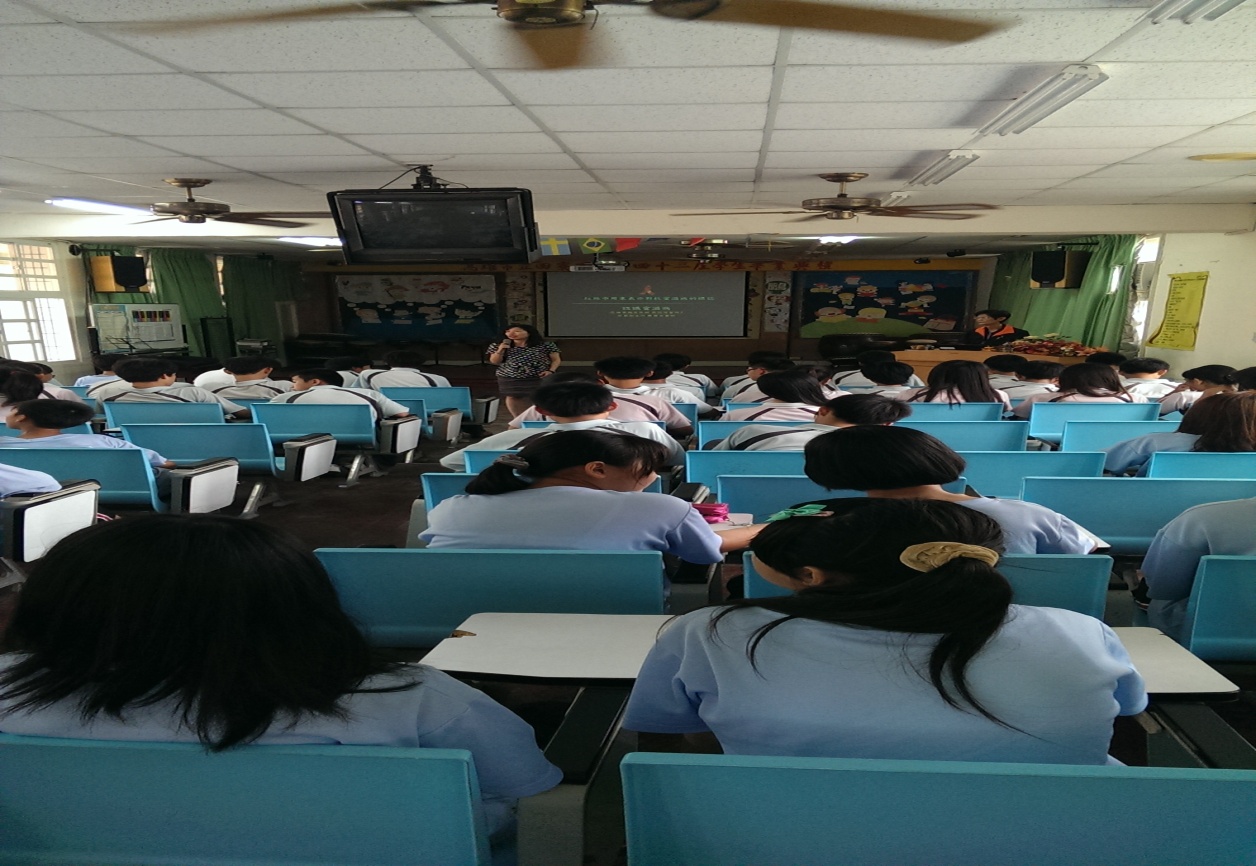 說明：聘請田寮區衛生所龔所長到校教導學生性教育議題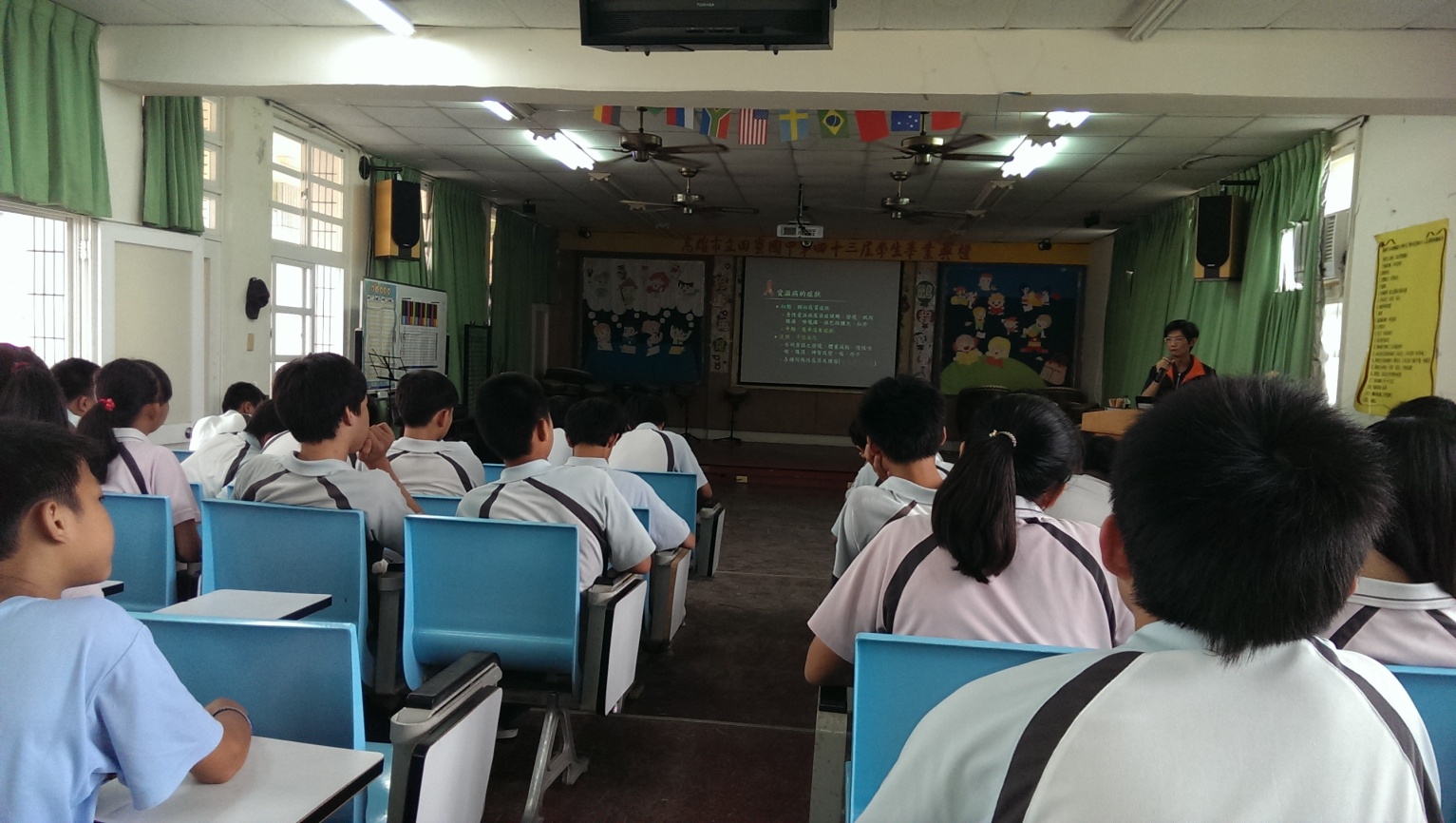 說明：聘請田寮區衛生所龔所長到校教導學生性教育議題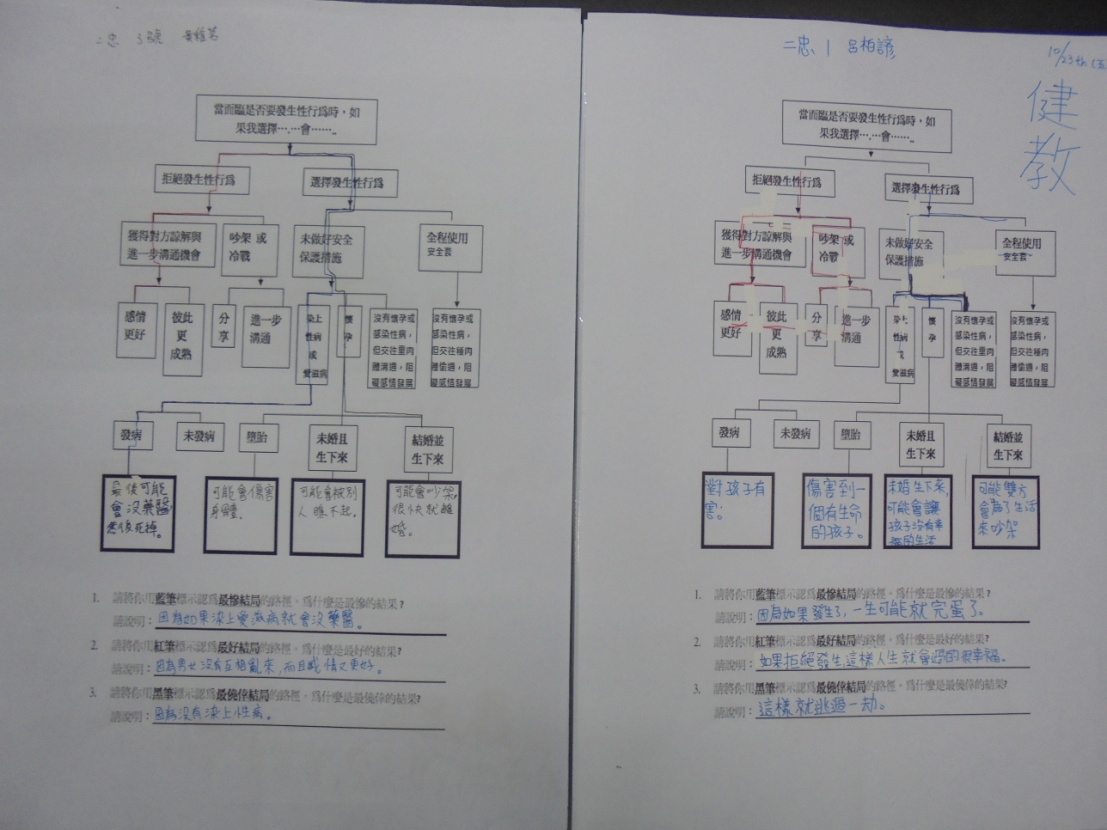 說明：健康教育課程融入性教育議題學習單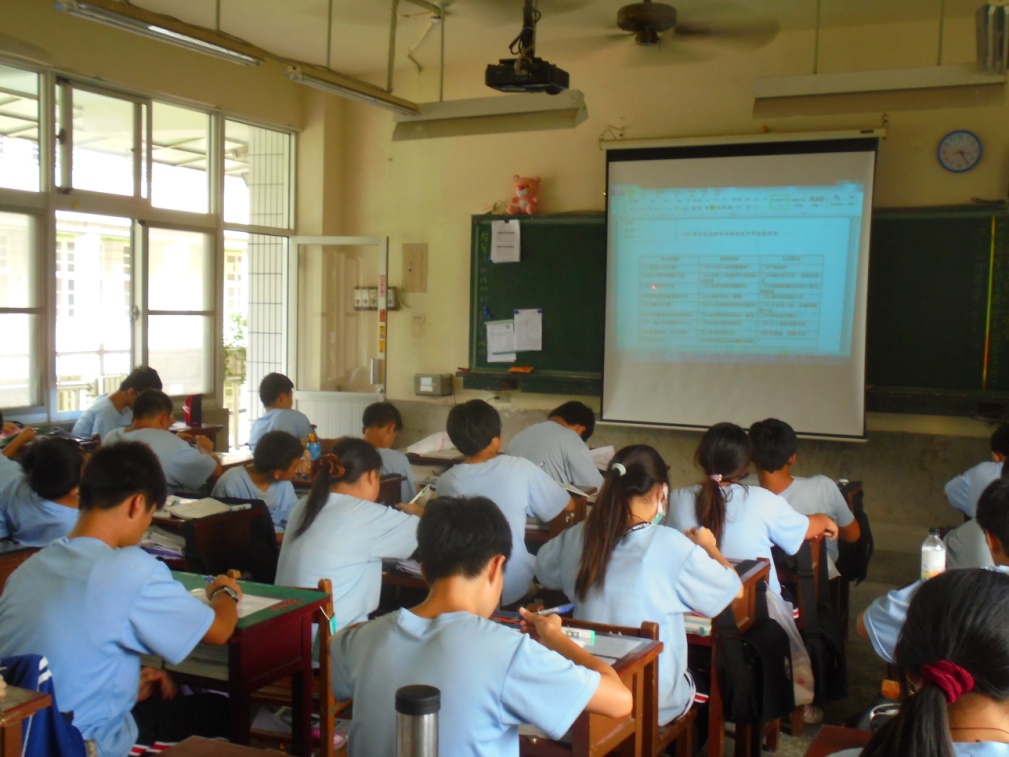 說明：進行性教育議題學習單填寫